Converse of the Pythagorean Theorem: If a2 + b2 = c2, then a triangle is a right triangle.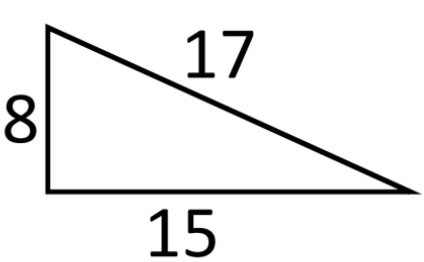 a2 + b2 = c282 + 152 ? 17264 + 225 ? 289289 = 289This is a right triangle.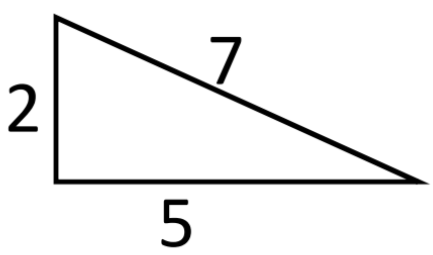 a2 + b2 = c222 + 52 ? 724 + 25 ? 4929 ≠ 49This is not a right triangle.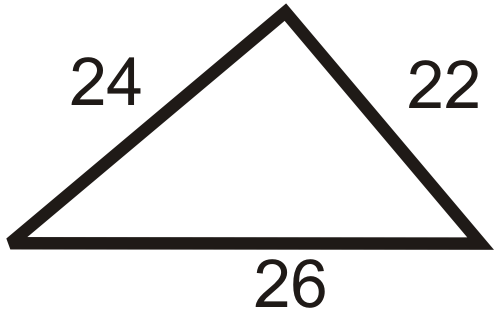 a2 + b2 = c2222 + 242 ? 262484 + 576 ? 6761060 ≠ 676This is not a right triangle.a = 12 ftb = 16 ftc = 25 fta2 + b2 = c2122 + 162 ? 252144 + 256 ? 400400 = 4400This is a right triangle.a = 12 kmb = 35 kmc = 37 kma2 + b2 = c2122 + 352 ? 372144 + 1225 ? 13691369 = 1369This is a right triangle.a = 20 ftb = 21 ftc = 30 fta2 + b2 = c2202 + 212 ? 292400 + 441 ? 900841 ≠ 900This is not a right triangle. 